УТВЕРЖДЕНАпостановлением администрации Озерненского городского поселения Духовщинского района Смоленской областиот 23.11.2018 № 119 Муниципальная программа «Формирование законопослушного поведения участников дорожного движения на территории Озерненского городского поселения Духовщинского района Смоленской областина 2019 -2023 годы»ПАСПОРТМуниципальной программы «Формирование законопослушного поведения участников дорожного движения на территории Озерненского городского поселения Духовщинского района Смоленской области на 2019 -2023 годы»Характеристика текущего состояния в сфере безопасности дорожного движения на территории Озерненского городского поселенияРешение проблемы обеспечения безопасности дорожного движения является одной из важнейших задач современного общества. Проблема аварийности на транспорте (далее - аварийность) приобрела особую остроту в последние годы в связи с несоответствием существующей дорожно-транспортной инфраструктуры потребностям общества в безопасном дорожном движении, недостаточной эффективностью функционирования системы обеспечения дорожного движения, и низкой дисциплиной участников дорожного движения.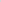 Предупреждение опасного поведения детей дошкольного и школьного возраста, участников дорожного движения; создание комплексной системы профилактики ДТП в целях формирования у участников дорожного движения стереотипа законопослушного поведения и негативного отношения к правонарушениям в сфере дорожного движения, правовое воспитание участников дорожного движения, культуры их поведения. Самыми распространенными причинами ДТП на дорогах являются: - несоблюдение очередности проезда;- постоянно возрастающая мобильность населения;-управление транспортным средством в нетрезвом состоянии;-несоблюдение скоростного режима движения;-несоблюдения дистанции;-нарушения правил обгона и выезд на встречную полосу движения;-нарушение расположения на проезжей части транспортных средств;-нарушение правил дорожного движения пешеходами.Как видно из анализа причин ДТП, наибольшее влияние на их увеличение оказывает отсутствие культуры вождения и незаконопослушное поведение участников дорожного движения Усугубление обстановки с аварийностью и наличие проблемы обеспечения безопасности дорожного движения требуют выработки и реализации долгосрочной государственной стратегии, а также формирования эффективных механизмов взаимодействия органов местного самоуправления с другими ведомствами при возможно более полном учете интересов граждан. 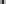 Применение программно-целевого метода позволит осуществить:- формирование основ и приоритетных направлений профилактики ДТП и снижения тяжести их последствий;- координацию деятельности органов местного самоуправления в области обеспечения безопасности дорожного движения;- реализацию комплекса мероприятий, в том числе профилактического характера, снижающих количество ДТП с пострадавшими и количество лиц, погибших в результате ДТП.Вместе с тем, применение программно-целевого метода к решению проблемы повышения безопасности дорожного движения сопряжено с определенными рисками. Так, в процессе реализации Программы возможно выявление отклонений в достижении промежуточных результатов из-за несоответствия влияния отдельных мероприятий Программы на ситуацию в сфере аварийности их ожидаемой эффективности, обусловленного использованием новых подходов к решению задач в области обеспечения безопасности дорожного движения. В целях управления указанным риском в процессе реализации Программы предусматриваются:- создание эффективной системы управления на основе четкого распределения функций, полномочий и ответственности основных исполнителей Программы;- мониторинг выполнения Программы, регулярный анализ и при необходимости ежегодная корректировка и ранжирование индикаторов и показателей, а также мероприятий Программы.Цели, задачи и целевые показателиреализации муниципальной программыОсновные цели программы: - снижение аварийности на территории Озерненского городского поселения, следовательно, уменьшит социальную остроту проблемы;- сокращение количества дорожно-транспортных происшествий с пострадавшими; - повышение уровня правового воспитания участников дорожного движения, культуры их поведения;- профилактика детского дорожно - транспортного травматизма.Для достижения указанных целей необходимо решение следующих задач: - предупреждение опасного поведения детей дошкольного и школьного возраста, участников дорожного движения;- создание комплексной системы профилактики ДТП в целях формирования у участников дорожного движения стереотипа законопослушного поведения и негативного отношения к правонарушениям в сфере дорожного движения, реализация программы правового воспитания участников дорожного движения, культуры их поведения;- совершенствование системы профилактики детского дорожно-транспортного травматизма, формирование у детей навыков безопасного поведения на дорогах.Целевыми показателями Программы являются: - количество ДТП, с участием несовершеннолетних;- число детей погибших в ДТП;- доля учащихся (воспитанников) задействованных мероприятиях по профилактике ДТП.План мероприятий по выполнению программыРеализация Программы будет осуществляться посредством реализации следующих основных мероприятий:- подготовка методических рекомендаций по обучению детей правилам безопасности дорожного движения;- обеспечение муниципальных 	образовательных учреждений перечнем нормативно-правовой 	документации, 	регламентирующей деятельность образовательных учреждений, по обеспечению безопасности дорожного движения и снижению детского дорожно-транспорного травматизма;- организация и проведение уроков правовых знаний в общеобразовательных учреждениях в рамках Всероссийской акции «Внимание - дети!»;- организация проведения в муниципальных школьных и дошкольных образовательных учреждениях акции «Неделя безопасности» в рамках Международной недели безопасности на дорогах;- организация к проведению в образовательных учреждениях занятий, направленных на повышение у участников дорожного движения уровня правосознания, в том числе стереотипа законопослушного поведения и негативного отношения к правонарушениям, в сфере дорожного движения;- проведение соревнований, игр, конкурсов творческих работ среди детей по безопасности дорожного движения;- организация и проведение в преддверие учебного года обследования улично-дорожной сети и пешеходных переходов у образовательных организаций;- размещение материалов о проведении в общеобразовательных учреждениях мероприятий по формированию законопослушного поведения участников дорожного движения и профилактике дорожного транспортного травматизма среди несовершеннолетних. Данные мероприятия позволят выстроить комплексную систему профилактики детского дорожно-транспортного травматизма в поселении и повысить уровень правового сознания.Современное представление процесса дорожного движения и достижение наибольшего эффекта при выявлении причин дорожно-транспортных происшествий возможно с учетом выявления взаимосвязи между всеми элементами системы «человек-автомобиль – дорога - среда».Формирование безопасного поведения участников дорожного движения создает условия для эффективной реализации государственной политики по обеспечению безопасности дорожного движения.Основными задачами мероприятий этой Программы являются применение наиболее эффективных методов пропаганды безопасности дорожного движения с учетом дифференцированной структуры мотивации поведения различных групп участников дорожного движения. Для формирования общественного мнения необходимо, чтобы средства массовой информации с самого начала были фактическими участниками реализации мероприятий по совершенствованию организации дорожного движения. Содержательная научно-популярная информация о новых решениях, обеспечивающих сокращение времени поездки, повышение удобства и комфортабельности, повышение безопасности будет создавать готовность общества к принятию предложенных мероприятий.Особое значение придается воспитанию детей безопасному поведению на улицах и дорогах. Мероприятия Программы предусматривают как можно более раннее воспитание для своевременного предупреждения появления навыков неадаптированного поведения и отрицательных психологических установок.В процессе выполнения мероприятий этой Программы должна быть создана система, активно воздействующая на индивидуальное и массовое сознание участников движения, формирующая у них отношение к вопросам безопасности движения как жизненно важным и индивидуально значимым.Ожидаемый результат реализации программы – предотвращение дорожно-транспортных происшествий, в том числе с участием пешеходов, на улично-дорожной сети населенных пунктов.Выполнение мероприятий Программы осуществляется в 2019-2023 годы.Ресурсное обеспечение ПрограммыМероприятия носят организационный характер и не требуют финансирования.Механизм реализации ПрограммыМеханизм реализации Программы базируется на принципах четкого разграничения полномочий и ответственности всех исполнителей Программы. Решение задач по формированию и эффективному управлению реализацией Программы будет осуществляться путем обоснованного выбора форм и методов управления.Управление реализацией Программы осуществляет администрация Озерненского городского поселения. Реализация и контроль за выполнением Программы осуществляются в соответствии с действующим законодательством.Прекращение действия Программы наступает в случае завершения ее реализации, а досрочное прекращение - в случае признания неэффективности ее реализации в соответствии с решением администрации Озерненского городского поселения.Ожидаемые конечные результаты реализации ПрограммыПредложенные Программой мероприятия позволяют:- решать ряд социальных проблем, связанных с охраной жизни и здоровья участников движения и овладением ими навыками безопасного поведения на дорогах; -скоординировать действия органов местного самоуправления и заинтересованных структур в вопросах профилактики правонарушений, совершаемых в сфере безопасности дорожного движения;-улучшить информационное обеспечение деятельности администрации Озерненского городского поселения, общественных организаций и населения по вопросам профилактики правонарушений, совершаемых в сфере безопасности дорожного движения; - усилить профилактику правонарушений, совершаемых сфере безопасности дорожного движения;-увеличить долю учащихся, задействованных в мероприятиях по профилактике.Программные мероприятия направлены на формирование общественного сознания в части повышения дисциплины участников движения на автомобильных дорогах, улучшение дорожных условий, усиление контроля за движением.Реализация программных мероприятий позволит приостановить рост ДТП с пострадавшими и снизить их количество, совершенствовать системы управления обеспечением безопасности дорожного движения, работу с участниками дорожного движения, организацию дорожного движения на территории Озерненского городского поселения, обеспечить безопасные условия движения на местных автомобильных дорогах.Наименование ПрограммыФормирование законопослушного поведения участников дорожного движения на территории Озерненского городского поселения Духовщинского района Смоленской области на 2019 -2023 годыЗаказчик  Администрация Озерненского городского поселения Духовщинского района Смоленской областиРазработчик Программы Администрация Озерненского городского поселения Духовщинского района Смоленской областиЦели и задачи ПрограммыЦели муниципальной программы:-сокращение количества дорожно-транспортных происшествий с пострадавшими;- обеспечение охраны жизни, здоровья граждан и их имущества, гарантий их законных прав на безопасные условия движения на дорогах;- повышение уровня правового воспитания участников дорожного движения, культуры их поведения;-  профилактика детского дорожно-транспортного травматизма.Задачи муниципальной программы:- предупреждение опасного поведения детей дошкольного и школьного возраста, участников дорожного движения и профилактика дорожно-транспортных происшествий;- создание комплексной системы профилактики ДТП в целях формирования у участников дорожного движения стереотипа законопослушного поведения и негативного отношения к правонарушениям в сфере дорожного движения, реализация программы правового воспитания участников дорожного движения, культуры их поведения;-совершенствование системы профилактики детского дорожно-транспортного травматизма, формирование у детей навыков безопасного поведения на дорогах.Перечень основных целевых показателей Программы- количество ДТП, с участием несовершеннолетних; - число погибших в ДТП;- доля населения, задействованного в мероприятиях по профилактике ДТПСроки реализации Программы2019-2023 годыОбъемы и источники финансирования программыНе требуетсяОжидаемые результаты от реализации  Программы-снижение числа ДТП с пострадавшими;- снижение числа погибших в ДТП;-увеличение доли учащихся, задействованных в мероприятиях по профилактике ДТП;